Зачисление в Школу приемных родителей осуществляется на основании Направления для прохождения обучения в школе для граждан, решивших принять ребенка на воспитание в семью, выданного Отделом опеки и попечительства УCЗН.По окончании занятий каждому слушателю выдается сертификат о прохождении курса занятий по программе «Школа приемных родителей». Занятия в Школе проходят бесплатно.  Расписание занятий составляется индивидуально.Состав сотрудников Школы приемных родителей:Шишкова Марина Владимировна, руководитель Школы приемного родителяЖданова Лариса Лаврентьевна, специалист по работе с семьейГутник Жанна Николаевна, педагог-психологКорякина Ольга Викторовна, юрисконсультПо всем вопросам организации и проведения подготовки граждан, желающих принять на воспитание в свою семью ребенка, оставшегося без попечения родителей, обращаться в Школу приемного родителя в рабочие дни с 9.00. до 17.00.Предварительная запись по телефону обязательна: тел. 8(351 30) 2-83-31,                                                                                                          8(351 30) 7-63-38Место проведения занятий:МБУСО «Центр помощи детям-сиротам и детям, оставшимся без попечения родителей» подразделение Служба сопровождения замещающих семей. Школа приемного родителя.  город Озерск, улица Матросова, дом 5.+ вкладка Положение о Школе приемных родителейШкола приемных родителей –это курсы для будущих мам и пап, созданные чтобы помочь взрослым стать настоящими родителями и облегчить процесс перехода ребенка в замещающую семью.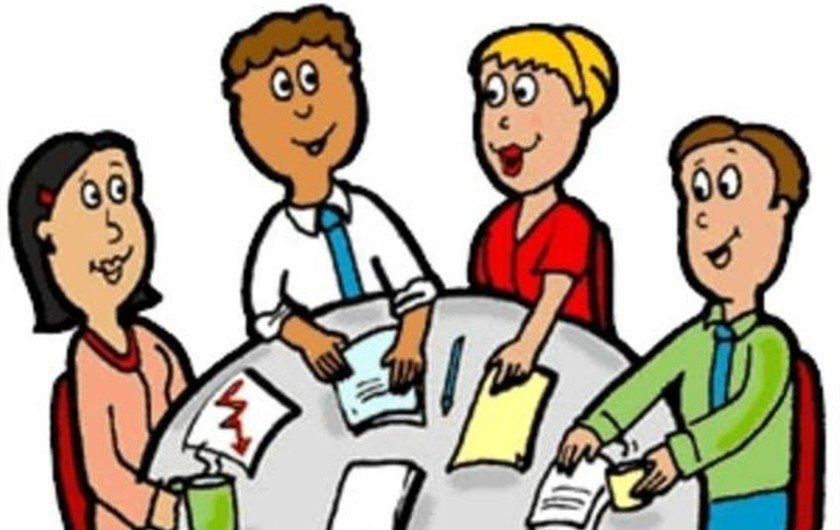 Основные направления работы Школы приемного родителя:Подготовка лиц, желающих принять на воспитание в свою семью ребенка, оставшегося без попечения родителей, по общероссийской программе, утвержденной приказом Министерства образования и науки РФ от 20.08.2012 №623Психолого-педагогическое консультирование граждан, прошедших подготовку в Школе приемного родителя.